FICHE TECHNIQUEANTIYAL 2012Note des degustation:Robe rouge vif avec des reflets pourpres. Nez de fruits noirs (cerise mûre). Belle tension en bouche apporter par le côté graphite qui lui donne du minéral. Tant mieux car le fruit est généreux et a besoin d’équilibre. C’est juteux mais structuré à la fois. Du beau travail d’équilibriste.VIN : ANTIYAL 2012PAYS : CHILIREGION ET SOUS REGION : MAIPO VALLEYAPPELLATION : PAS APPLICABLECEPAGES : 49% CARMENERE, 35% CABERNET SAUVIGNON, 16% SYRAHAGE DES VIGNES : 1996, 2004,2009DENSITE DE PLANTATION: 1.5X 1 METRERENDEMENTS : 5 TONNES PAR HECTARESOL : ALLUVIONNAIRE CAILLOUTEUX ET ARGILE (VOIR MAIPO VALLEY)CULTURE : BIODYNAMIQUEPLUVIOMETRIE : 250 MM PAR ANIRRIGATION : OUI, PAR GOUTTE A GOUUTETAILLE : VERTICAL SHOOT POSITIONNING ( VSP) TAILLE BASSEALTITUDE : 650 METRESLATITUDE : 33.36 O SUDVENDANGES : MANUELLESLEVURES : INDIGENESVINIFICATION : FERMENTATION EN PETITS CONTENANTS INOX (3-5 TONNES) A 26 O C. REMONTAGES. MACERATION DE 30 JOURS. PRESSURAGE EN PRESSOIR VERTICAL BOIS.ELEVAGE: ELEVAGE EN BARRIQUE DE CHENE FRANÇAIS DONT 80% NEUVES ET AFFINAGE DE 6 MOIS EN BOUTEILLECOLLAGE : NON FILTRATION : NONDEGRE : 14.8%SUCRE RESIDUEL: 2.54 G/LBOUCHAGE : BOUCHON LIEGETEMPERATURE DE SERVICE : 16-18 O C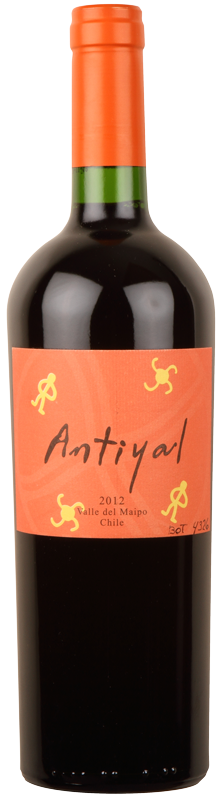 